Учебник Астрономии: http://school8-vologda.ru/wp-content/uploads/2017/01/030_1-_Astronomia_11kl_Vorontsov-Velyaminov_Straut_2003_-224s.pdfВидео:1) https://yandex.ru/video/preview/7211847761200155655?text=конфигурация%20планет%20синодический%20период&path=yandex_search&parent-reqid=1669799940159358-11516519234986069397-vla1-2578-vla-l7-balancer-8080-BAL-4199&from_type=vast2) https://yandex.ru/video/preview/6617728269741283128?text=законы%20движения%20планет%20солнечной%20системы&path=yandex_search&parent-reqid=1669799987779568-8925305894910140165-vla1-5473-vla-l7-balancer-8080-BAL-3603&from_type=vastТест № 1 Конфигурация планет. Синодический периодЗадание 1Вопрос:Укажите условия видимости планет.Выберите несколько из 4 вариантов ответа:1) Расположение планеты на эклиптике.2) Расположение планеты по отношению к Земле.3) Места положения наблюдателя.4) Расположение планеты по отношению к Солнцу.Задание 2Вопрос:Укажите конфигурации верхних планет.Выберите несколько из 5 вариантов ответа:1) Верхнее соединение2) Нижнее соединение3) Квадратура4) Элонгация5) ПротивостояниеЗадание 3Вопрос:Укажите на рисунке положение планеты в момент её верхнего соединения.Укажите место на изображении: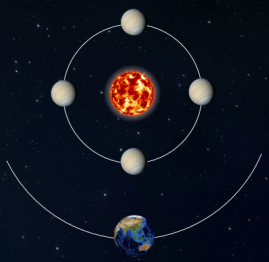 Задание 4Вопрос:Сопоставьте определения и понятия.Изображение: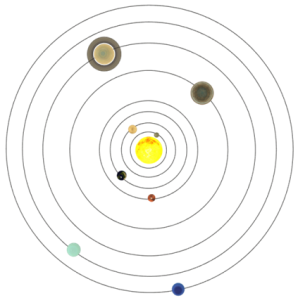 Укажите соответствие для всех 5 вариантов ответа:1) Соединение2) Элонгация3) Противостояние4) Квадратура5) Верхнее соединение__ Положение планеты, при котором угол между направлениями с Земли на верхнюю планету и на Солнце составляет 90°.__ Положение планеты, при котором она наиболее удалена от Земли и не наблюдается, так как теряется в лучах Солнца.__ Положение небесного тела Солнечной системы, в котором разница эклиптических долгот его и Солнца равна 180°.__ Положение планеты, при котором для земного наблюдателя её угловое расстояние от Солнца максимально.__ Расположение небесных тел, при котором имеет место совпадение их долгот, с точки зрения земного наблюдателя.Задание 5Вопрос:Сопоставьте определения и понятия.Изображение: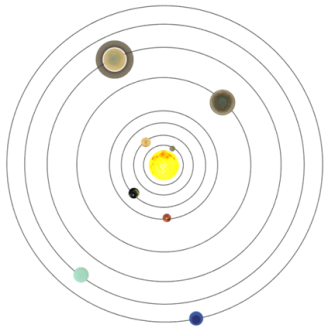 Укажите соответствие для всех 2 вариантов ответа:1) Планеты, орбиты которых расположены за земной орбитой.2) Планеты, орбиты которых расположены ближе к Солнцу, чем орбита Земли.3) Планеты, орбиты которых расположены под орбитой Земли.4) Планеты, орбиты которых расположены выше, чем орбитой Земли.__ Нижние планеты__ Верхние планетыЗадание 6Вопрос:Нижние соединения Венеры повторяются через 584 суток. Период вращения Венеры относительно Солнца составляетЗапишите число:суток ___________________________Задание 7Вопрос:Некоторые характерные взаимные расположения планет, Земли и Солнца, называютсяСоставьте слово из букв:РНАОКГЦИИФУЯ -> __________________________________________Задание 8Вопрос:Дайте определения:1) Синодический период2) Сидерический период3) ПротивостояниеУкажите порядок следования всех 3 вариантов ответа:__ промежуток времени, в течение которого планета совершает один полный оборот вокруг Солнца по орбите относительно звёзд.__ промежуток времени между двумя последовательными одноимёнными конфигурациями планеты. __ наиболее благоприятное время для наблюдения верхних планет.Задание 9Вопрос:Укажите конфигурации нижних планет.Укажите истинность или ложность вариантов ответа:__ Противостояние__ Элонгация__ Квадратура__ Верхнее соединение__ Нижнее соединениеЗадание 10Вопрос:Сколько больших планет насчитывается в Солнечной системе?Выберите один из 4 вариантов ответа:1) Их точное число пока неизвестно2) 83) 44) 9Тест № 2 Законы движения планет Солнечной системыЗадание 1Вопрос:Наиболее удалённую к Солнцу точку называютСоставьте слово из букв:ФИЕАЙЛ -> __________________________________________Задание 2Вопрос:Комета Галлея имеет эксцентриситет е=0,967 и период обращения 76 лет. Определите большую полуось её орбиты. Ответ дайте с точностью до десятых.Изображение: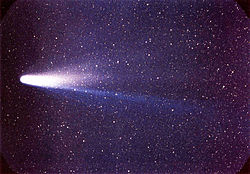 Запишите число:а, а.е. ___________________________Задание 3Вопрос:Почему движение планет происходит не в точности по законам Кеплера?Выберите несколько из 4 вариантов ответа:1) В Солнечной системе не одна планета, а много, и каждая из них испытывает со стороны других возмущения.2) В Солнечной системе не одна планета, а много, и каждая из них движется петлеобразно.3) Движение планет в Солнечной системе строго подчиняется законам Кеплера.4) В Солнечной системе не одна планета, а много, и каждая из них практически имеет несколько спутников.Задание 4Вопрос:Приведите два факта, которые подтверждают аккреционную (аккреция - конденсация вещества) теорию образования Солнечной системы.Выберите несколько из 5 вариантов ответа:1)  Все планеты обращаются вокруг Солнца в одном и том же направлении.2) Орбиты всех планет лежат почти в плоскости эклиптики.3) Планеты гиганты обращаются вокруг Солнца в одном направлении, а планеты земной группы - в другом направлении.4) Орбиты планет не лежат в плоскости эклиптики.5) Часть планеты Солнечной системы обращаются вокруг Солнца с запада на восток, а другая часть - наоборот.Задание 5Вопрос:Чему равна (с точностью до десятых млн км) одна астрономическая единица?Запишите число:млн км ___________________________Задание 6Вопрос:Как меняется значение скорости движения планеты при ее перемещении от афелия к перигелию?Укажите истинность или ложность вариантов ответа:__ В афелии скорость планеты максимальная, затем она возрастает и в перигелии становится минимальной.__ Скорость движения планеты не меняется__ В афелии скорость планеты минимальная, затем она возрастает и в перигелии становится равной нулю.__ В афелии скорость планеты минимальная, затем она возрастает и в перигелии становится максимальной.Задание 7Вопрос:Сопоставьте законы Кеплера с их формулировками.Изображение: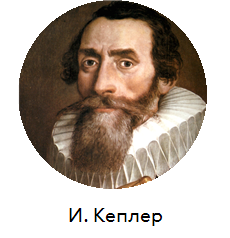 Укажите соответствие для всех 3 вариантов ответа:1) Первый закон2) Второй закон3) Третий закон4) Четвёртый закон__ Радиус-вектор планеты за равные промежутки времени описывает равновеликие площади.__ Квадраты сидерических периодов обращения двух планет относятся как кубы больших полуосей их орбит.__ Все планеты обращаются по эллипсам, в одном из фокусов которых находится Солнце.Задание 8Вопрос:Как зависят периоды обращения спутников от массы планет?Укажите истинность или ложность вариантов ответа:__ Чем меньше масса, тем меньше периоды спутников.__ Чем больше масса, тем меньше периоды спутников.__ Чем больше масса, тем больше периоды спутников.__ Чем меньше масса, тем больше периоды спутников.Задание 9Вопрос:Звёздный период обращения Юпитера вокруг Солнца составляет 12 лет. Каково среднее расстояние Юпитера до Солнца?Выберите один из 4 вариантов ответа:1) 4 а. е.2) 6 а. е.3) 5 а. е.4) 7 а. е.Задание 10Вопрос:Как далеко от звезды находится небесное тело, если его орбитальный период составляет 1250 лет? Ответ округлите до целого числа.Запишите число:а. е. ___________________________30.11.2022-01.12.2022СВР-21Задание§ 11 Конфигурация планет. Синодический период.§ 12 Законы движения планет Солнечной системы.Прочитать параграфы, посмотреть видео, выполнить тесты.Срок исполненияОчный урок по расписанию.